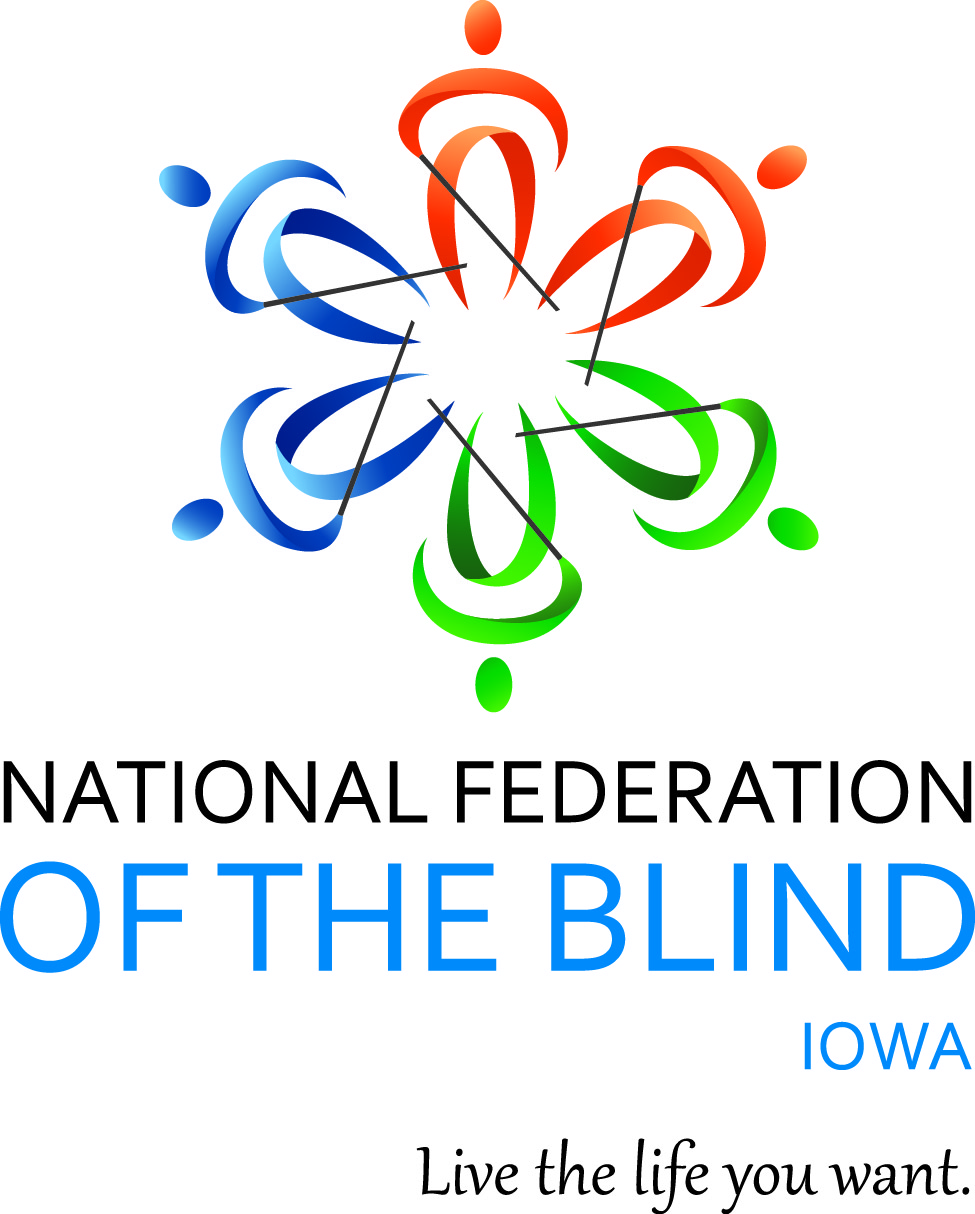 NATIONAL FEDERATION OF THE BLIND OF IOWA2019 STATE CONVENTIONOctober 25–October 27, 2019Holiday Inn Hotel & Suites, Des Moines Northwest4800 Merle Hay Road, Urbandale, IA 50322Scott Van Gorp, PresidentE-Mail: svangorp@nfbi.orgCell: (515)720-5282Website: www.nfbi.orgIf you have questions or need assistance with the hotel during the convention, contact Convention Coordinator Cindy Ray (Cell: 515-208-2351) WELCOMEThe members of the planning committee welcome you to the 2018 National Federation of the Blind of Iowa state convention!Scott Van Gorp, President, National Federation of the Blind of IowaCindy Ray, Convention Coordinator, Des Moines Chapter; Secretary, National         Federation of the Blind of Iowa Joe Goode, Des Moines Chapter; National Federation of the Blind of IowaSharonda Goode, des Moines Chapter; National Federation of the Blind of IowaHelen Stevens, Des Moines Chapter; National federation of the Blind of Iowa Committee ChairsBob Ray, Nominating Michael Barber, Resolutions Helen Stevens, RegistrationKaren Clayton, AuditingChelsea Page, Door PrizesKaty Olsen, Outreach2018-2019 OFFICERS AND BOARD MEMBERSScott Van Gorp, President, Des Moines, svangorp@nfbi.org Vacant, First Vice President, Katy Olsen, Second Vice President, Des Moines, president.iabs@gmail.comCindy Ray, Secretary, Des Moines, cindyray@gmail.comDavid Hammel, Treasurer, Urbandale, dhammelia@aol.comTai Tomasi, Board Member, Birmingham, AL tai.tomasi8@gmail.comSam Claassen, Board Member, Cedar Rapids, blindsoul93@gmail.com Karen Clayton, Board Member, Sioux City, kjeanette1978@gmail.comMichael Barber, Board Member, Des Moines, m.barber817@gmail.comStay connected with the National Federation of the Blind of Iowa!Use the hashtag: #NFBIA19  Like us on Facebook: National Federation of the Blind of IowaFollow us on Twitter: @NFB_IowaSign up for the Tall-Corn mailing list to get our latest informationAGENDAFriday, October 25, 201910:00 a.m.-Noon	Technology Showcase			  			Location:  Wisconsin RoomStaff from the Iowa Department for the Blind and others will have various                   pieces of technology on display. You will also have the opportunity to get your technology questions answered and troubleshoot any problems.1:00-3:00 p.m.	Iowa Diabetes Action Network		          Mike Barber, President  			Location:  Wisconsin RoomThe Iowa Diabetes Action Network will hold our annual meeting with registration beginning at 12:30 P.M. outside the Wisconsin room.  Our main speakers will be Laurie and Hannah from the Iowa Diabetes Research Foundation. They will provide us with any updates in Diabetes research since the last time they visited. We will also have our annual business meeting.  3:00-5:00 p.m.	At Large Chapter Meeting		           April Enderton, President 			          Location:  Wisconsin Room We will hear from Dolores Reisinger about her activities with “Meet the       Blind Month”.   We will also hold our annual chapter elections and much more.  Registration begins at 2:45.      Registration/dues:   $53:00-5:00 p.m.      Iowa Association of Blind Students                 Katy Olsen, President          Location:  Nebraska Room         See separate agenda for details on the student meeting                    Registration begins at 2:30  / Dues:  $53:00-6:45 p.m.     Convention Registration Pick Up 	           Helen Stevens, Chair                    Location:   Lobby between Salons B and C5:15-6:45 p.m.     Welcome Reception		         Location:  Salon BCome reconnect with friends you have not seen for a year and make new    friends at this event.  Hors d'oeuvres will be served to those who have registered for the event and are wearing the appropriate wrist band for the event.7:00-8:00 p.m.	Resolutions Committee Meeting	           Michael Barber, Chair			Location:  Wisconsin RoomOpen to all.  Hear the resolutions before they come to theConvention floor for a vote.                                        8:00pm-Midnight:  Hospitality			 Location:  Salon B												                                Iowa Association of Blind Students host hospitality night.  Cash Bar                                  available .  Come join in on the fun as the student division provides the                                entertainment for our first night of the convention. Saturday, October 26, 20197:00-8:00 a.m.	Convention Registration 			Location:  Lobby between Salons B and C7:00-8:00 a.m.	President’s Buffet Breakfast	Location:  Salon B 
8:00-8:45 a.m.	Affiliate Board Meeting			     Scott Van Gorp, President 	Location:  Salon B 	Open to allGENERAL SESSION  (Salon C)9:00 a.m.	Call to Order: Scott Van Gorp, President, National Federation of the Blind of Iowa 9:05 a.m.	Opening Ceremonies                                Invocation: Cindy Ray, Secretary, NationalFederation of the Blind of Iowa	Pledge of Allegiance                               National Anthem: Terri Wilcox, Secretary, Des Moines Chapter; David                                 Hammel, Treasurer, National Federation of the Blind of Iowa; Cindy Ray,                               Secretary, National Federation of the Blind of Iowa 	National Federation of the Blind Pledge 	Welcome to Urbandale: State Senator Brad Zaun R Iowa Senate district 20, Urbandale, Iowa9:20 A.M.              Convention Arrangements: Cindy Ray, Convention Coordinator and Secretary, National Federation of the Blind of Iowa9:25 a.m.	National Report: What’s Happening in the Federation?	Julie Deden, National representative; Director, Colorado Center for the Blind  9:55 a.m.               Report on Student Legislative Initiatives	 	Beth Rouse, Student at Central College and board member, National Association of Blind Students (NABS)10:10 A.M.      	Self-Confidence Levels in Sequential Learning Versus Structured         Discovery Cane Travel, Post Orientation and Mobility Instruction: A Comparison Study Dr. Merry-Noel Chamberlain11:15 a.m.	Report from Iowa Educational Services for the Blind and Visually Impaired (IESBVI)	Steve Gettel, Superintendent, IESBVI and Staff 12:00 P.M.	Recess12:15-1:45 p.m.	Networking Lunch			Location:  Salon B	Come reconnect with old friends, make new ones, and be a part of a relaxing lunch with your federation family2:00 p.m.	General Session	                               Location:  Salon C2:05 p.m.	Presidential Report: The Promise of the Future: where we have been and where we are going, Scott Van Gorp, President, National Federation of the Blind of Iowa2:35 p.m.	Iowa Department for the Blind Director’s report: Emily Wharton, Director, Iowa Department for the Blind 3:15 p.m.                An update from the I Can Connect program, what it is, and how it works. Laurie McBride, Iowa Representative for I Can Connect, Helen Keller National Center (HKNC) 3:45 p.m.	Developing Accessible Technologies to Enhance Quality of Life,	Kyle Rector, Ph.D., Assistant Professor, Computer Science, University of Iowa4:00 p.m.	NABS Report: What has NABS been up to this year?	Dustin Cather, Treasurer, National Association of Blind Students 4:20 p.m.                Legislative Updates: What have we been working on and how can you get involved?                                Michael Barber, board member, National Federation of the Blind of Iowa	4:40 P.M.               How the Federation Philosophy Affects my Life and Influences My Work: Chelsea Page, Teacher of the Blind and Visually Impaired, IESBVI5:00 p.m.	Recess6:00-6:45 p.m.	Pre-Banquet Reception and Cash Bar 	Lobby between Salons B and C7:00p.m.	Annual Banquet	Location:  Salon BMaster of Ceremonies: Mike Harvey – President, Des Moines Chapter, National Federation of the Blind of Iowa Invocation: Cindy Ray – Secretary, National Federation of the Blind of IowaBanquet Address: Julie Deden, – National RepresentativeMembership Ceremony: Scott Van Gorp – President, National Federation of the Blind of IowaPAC Plan:             Julie Deden, – National RepresentativeAwards – Scott Van Gorp, President, National Federation of the Blind of IowaMichael Barber – Board Member, National Federation of the Blind of IowaAuction and Raffles: Scott Van Gorp, President, National Federation of the Blind of Iowa and Julie Deden, National RepresentativeFollowing Banquet until Midnight:	Convention Planning Committee host hospitality	Location:  Salon B	After the banquet, stop by and continue the networking with old and new friends! Sunday, October 27, 20198:00-8:45 a.m.	Morning Devotions			      Joe and Sharonda Goode  	Location:  Salon B		Start your morning off right. Rise and shine with great music, faith, and Federation family!  Everyone is welcome!BUSINESS SESSION 	Location:  Salon C9:00 a.m.	Call to Order9:05:                       Remarks – Julie Deden, National Representative 9:15 a.m.	Business Meeting2018 Meeting Minutes – Cindy Ray, SecretaryTreasurer’s Report – David Hammel, TreasurerAuditing Committee Report – Karen Clayton, ChairResolutions Committee Report – Michael Barber, Chair10:30 a.m.	Chapter, Division, and Committee Reports10:45 a.m.	Elections – Bob Ray, Nominating Committee Chair	Election of two 2-year board terms, one 1-year board term, and first Vice-President for a 1-year term. Election of Delegate and Alternate to the 2020 National ConventionOld BusinessNew BusinessFundraising11:30 a.m.	Final Remarks –Scott Van Gorp, President Noon	AdjournConvention Notes:We will have exhibits this year in Salon D throughout Friday and possibly Saturday. Patrick Fischer from Nanopac and Laurie McBride from the Helen Keller National Center will be there to answer questions and let you know what they have to offer. Thank you NanoPac and HKNC!We will once again have free access to Aira at this year’s convention. The hotel will be an Aira access location. For more information on Aira, please visit www.aira.io. For those who need it, there is a dog relief area at the hotel.  As you exit the west entrance, turn north and go about 50 paces until you are along the fence. Bags and a waste receptacle are available.  MISSION OF THE NATIONAL FEDERATION OF THE BLIND OF IOWAThe National Federation of the Blind of Iowa knows that blindness is not the characteristic that defines you or your future. Every day we raise the expectations of blind people, because low expectations create obstacles between blind people and our dreams. You can live the life you want; blindness is not what holds you back.THE NATIONAL FEDERATION OF THE BLIND PLEDGEI pledge to participate actively in the efforts of The National Federation of the Blind to achieve equality, opportunity, and security for the blind; to support the policies and programs of the federation; and to abide by its constitution. Free Aira Access at National Federation of the Blind State Conventions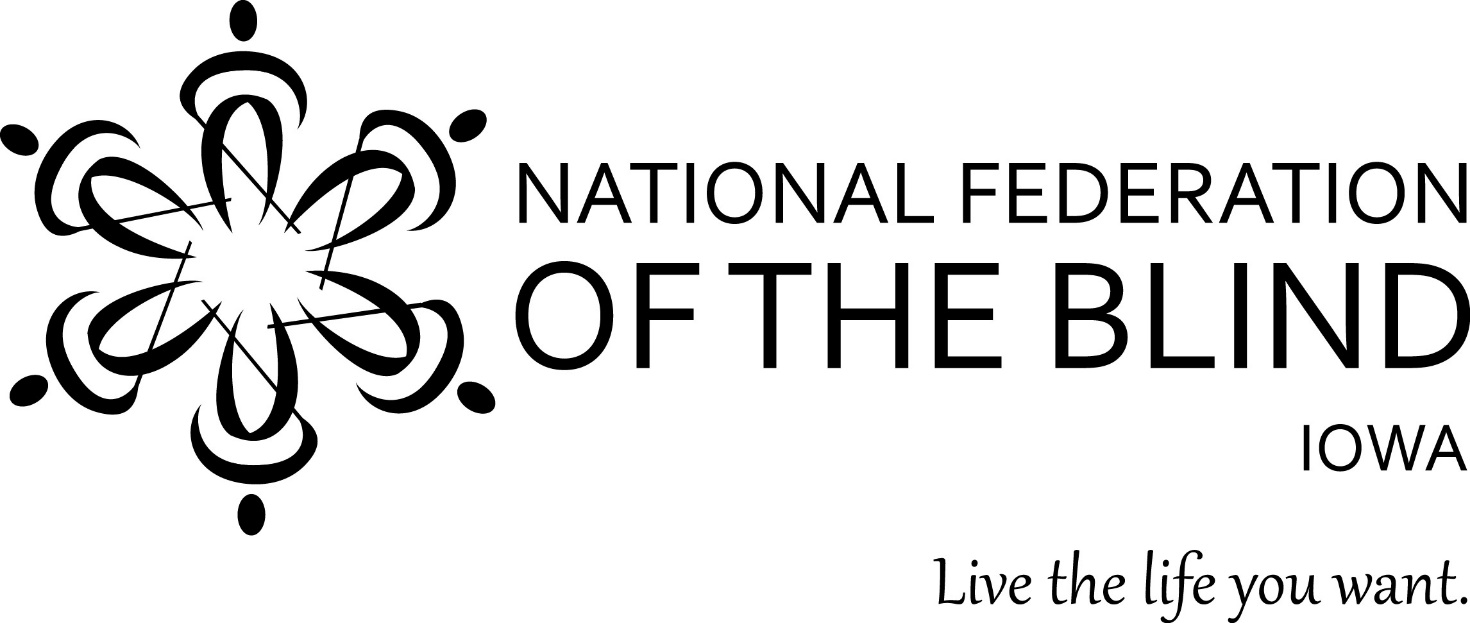 The National Federation of the Blind has partnered with Aira to provide free Aira Access during our 2019 state convention. Aira subscribers can use the service at our convention for free without having minutes deducted from their plans. In addition, those interested in Aira have the unique opportunity to try out the service for free while at our convention. This convention-wide, free site access is available only at NFB state conventions, giving an exclusive opportunity to test-drive Aira in a convention setting.  To download the Aira app go here: www.aira.io/app you will see a banner at the top of the app that says, “Tap to use Aira as a Guest for Free.” Aira allows blind individuals to connect via live video to a trained agent through a mobile app or wearable glasses to get real-time visual information or assistance. Learn more about Aira at www.aira.io.How it Works - Before you head to convention or as soon as you get there, download the free Aira app from the App Store, and create a guest account if you are not already an Aira subscriber. Also, make sure your phone’s GPS feature is enabled. When you enter the convention Aira Access Location, your phone will receive a notification letting you know that the space you are in is part of the Aira Network. When you connect with an agent, he or she will also confirm that you are now covered by the network, and no minutes will be deducted from your account. When you leave or enter convention areas that are covered by the Aira Access network, you will be informed by the Aira agent. The first five minutes of every Aira call are now free, so even when you leave the convention, Aira can go with you!